PENERAPAN MODEL PEMBELAJARAN CONTEXTUAL TEACHING AND LEARNING (CTL) UNTUK MENINGKATKAN PEMAHAMAN KONSEP DAN HASIL BELAJAR DALAM PEMBELAJARAN IPS ( Penelitian Tindakan Kelas pada Materi Keragaman Sosial dan Budaya Berdasarkan Kenampakan Alam di Kelas IV Semester 1 SDN Inpres Biru  Kecamatan Majalaya Kabupaten Bandung Tahun Ajaran 2015-2016)SKRIPSIDisusun Untuk Memenuhi Salah Satu Syarat Memperoleh Gelar SarjanaPendidikan Guru Sekolah Dasar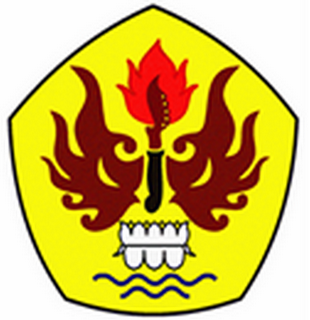 OlehAn- Nissa Mayasaphira Eka Pertiwi115060287PROGRAM STUDI PENDIDIKAN GURU SEKOLAH DASARFAKULTAS KEGURUAN DAN ILMU PENDIDIKANUNIVERSITAS PASUNDANBANDUNG2015